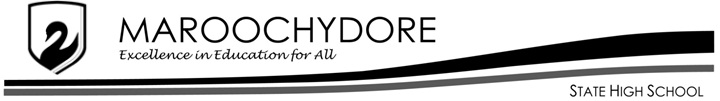 Year:Year:Unit: Subject:Subject:Assessment: LG and TimingLEARNING GOALS and SUCCESS CRITERIALEARNING GOALS and SUCCESS CRITERIALEARNING GOALS and SUCCESS CRITERIALEARNING GOALS and SUCCESS CRITERIAI feel confident with this…
(Date/Ref)16 lessonsSC1I can define the terms : matter, atom, elements, molecule and compoundI can define the terms : matter, atom, elements, molecule and compoundI can define the terms : matter, atom, elements, molecule and compound16 lessonsSC2I can create a timeline to model how the concept of an element has changed over timeI can create a timeline to model how the concept of an element has changed over timeI can create a timeline to model how the concept of an element has changed over time16 lessonsSC3SC4   I can identify and explain why elements are represented by symbols on the periodic table. (must know the first 20 plus Fe, Cu, Zn, Ag, Au) I can explain why molecules and compounds are represented by symbols including both 2D and 3D modelsI can identify and explain why elements are represented by symbols on the periodic table. (must know the first 20 plus Fe, Cu, Zn, Ag, Au) I can explain why molecules and compounds are represented by symbols including both 2D and 3D modelsI can identify and explain why elements are represented by symbols on the periodic table. (must know the first 20 plus Fe, Cu, Zn, Ag, Au) I can explain why molecules and compounds are represented by symbols including both 2D and 3D models16 lessonsLG1Students can classify matter as elements, molecules or compounds and compare different representations of these.Students can classify matter as elements, molecules or compounds and compare different representations of these.Students can classify matter as elements, molecules or compounds and compare different representations of these.23 LessonsSC5I can recognise that a pure substance is represented by a chemical formula but a mixture is represented by a percentage compositionI can recognise that a pure substance is represented by a chemical formula but a mixture is represented by a percentage compositionI can recognise that a pure substance is represented by a chemical formula but a mixture is represented by a percentage composition23 LessonsSC6I can classify common mixtures as solutions, suspensions or colloidsI can classify common mixtures as solutions, suspensions or colloidsI can classify common mixtures as solutions, suspensions or colloids23 LessonsSC7I can explain how the properties of a mixture can vary depending on the percent composition of the substances in it (e.g milk, cement,steel)I can explain how the properties of a mixture can vary depending on the percent composition of the substances in it (e.g milk, cement,steel)I can explain how the properties of a mixture can vary depending on the percent composition of the substances in it (e.g milk, cement,steel)23 LessonsLG2Students can classify matter as pure substances or mixtures and compare different representations of these.Students can classify matter as pure substances or mixtures and compare different representations of these.Students can classify matter as pure substances or mixtures and compare different representations of these.35 LessonsSC8      I can explain the differences between a physical and a chemical changeSC9      I can perform simple chemical reactions to identify the indicators of chemical change such as gas production, colour change and temperature changeLG3     Students can compare physical and chemical changes and identify indicators of energy change in chemical reactionsSC8      I can explain the differences between a physical and a chemical changeSC9      I can perform simple chemical reactions to identify the indicators of chemical change such as gas production, colour change and temperature changeLG3     Students can compare physical and chemical changes and identify indicators of energy change in chemical reactionsSC8      I can explain the differences between a physical and a chemical changeSC9      I can perform simple chemical reactions to identify the indicators of chemical change such as gas production, colour change and temperature changeLG3     Students can compare physical and chemical changes and identify indicators of energy change in chemical reactionsSC8      I can explain the differences between a physical and a chemical changeSC9      I can perform simple chemical reactions to identify the indicators of chemical change such as gas production, colour change and temperature changeLG3     Students can compare physical and chemical changes and identify indicators of energy change in chemical reactions412 LessonsSC10     I can plan and conduct reproducible investigations to answer questions and test hypotheses                                    including identifying variables and assumptionsSC11   I can select and construct appropriate representations, including tables and graphs to organise and process dataSC12    I can analyse data to describe patterns, trends and relationships and identify anomaliesSC13    I can analyse methods, conclusions and possible sources of errorLG4     Students conduct scientific investigations using science inquiry skills, including                      investigating the effect of temperature on rate of dissolving (solvation)SC10     I can plan and conduct reproducible investigations to answer questions and test hypotheses                                    including identifying variables and assumptionsSC11   I can select and construct appropriate representations, including tables and graphs to organise and process dataSC12    I can analyse data to describe patterns, trends and relationships and identify anomaliesSC13    I can analyse methods, conclusions and possible sources of errorLG4     Students conduct scientific investigations using science inquiry skills, including                      investigating the effect of temperature on rate of dissolving (solvation)SC10     I can plan and conduct reproducible investigations to answer questions and test hypotheses                                    including identifying variables and assumptionsSC11   I can select and construct appropriate representations, including tables and graphs to organise and process dataSC12    I can analyse data to describe patterns, trends and relationships and identify anomaliesSC13    I can analyse methods, conclusions and possible sources of errorLG4     Students conduct scientific investigations using science inquiry skills, including                      investigating the effect of temperature on rate of dissolving (solvation)SC10     I can plan and conduct reproducible investigations to answer questions and test hypotheses                                    including identifying variables and assumptionsSC11   I can select and construct appropriate representations, including tables and graphs to organise and process dataSC12    I can analyse data to describe patterns, trends and relationships and identify anomaliesSC13    I can analyse methods, conclusions and possible sources of errorLG4     Students conduct scientific investigations using science inquiry skills, including                      investigating the effect of temperature on rate of dissolving (solvation)